January 5th 2021Return to school from Wednesday 6th January 2021Dear Parents/Carers As your child(ren) are eligible for a place at Bridgemere under the Government guidance of vulnerable children and young people and the children of critical workers we look forward to their return tomorrow. Please can I urge you that if your child can be looked after at home in any way it is the Government advice that they do so, the overriding objective is to keep children at home wherever possible. The Government have stated that you may still form a childcare support bubble with one other household. We appreciate that this may not be possible for all families, but would ask for this to be taken into consideration too.Please can all children continue to wear school uniform and I would ask if this could be changed on a daily basis to reduce any risk of infection. Sensible shoes in this weather are a must and I am happy for trainers to worn for comfort and ease. Please could they bring in an extra jumper to wear for Active 30 or in the classrooms as we have windows open for ventilation. Currently we are keeping all four classrooms open with teaching staff focusing on setting and responding to online learning which your child will access in their class supported by a teaching assistant. Please only allow your child to bring in a water bottle and lunch box if they are not having hot dinners. You may wrap up a healthy snack and put it in their coat pocket ready for break time. There is no need to bring in a book bag or rucksack as we will provide a daily reading book that stays in school. We will continue the morning drop off system and evening pick up as usual. Please could you drop your child(ren) off at 8.45am and pick up at 3.15pm regardless of what class they are in. There will still be a member of staff outside in the morning to welcome your child into school.We will continue to provide a hot meal at lunch time. There will be one option only and this menu will be distributed and started next week. If your child does not like the daily option, Mrs Myers is happy to make a cheese sandwich.As you have already been made aware there will be no morning and after school club provision and Boost will recommence when school is fully open again. Please can you email the office if you will be accessing Boost tomorrow, Thursday or Friday by 6pm tonight so we can staff accordingly. Many thanks for your continued support,Caroline Middleton Head Teacher Bridgemere CE (Aided) Primary SchoolBridgemere Lane, Bridgemere, Nantwich, Cheshire, CW5 7PXHead Teacher– Mrs Caroline MiddletonBridgemere CE (Aided) Primary SchoolBridgemere Lane, Bridgemere, Nantwich, Cheshire, CW5 7PXHead Teacher– Mrs Caroline Middleton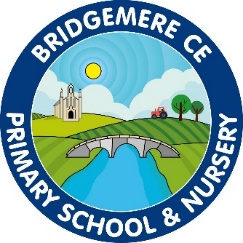   01270 520271                     
   admin@bridgemerece.cheshire.sch.uk     
    www.bridgemereschool.co.uk 
  @BridgemereCE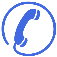 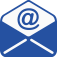 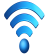 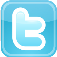 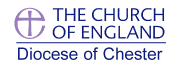   01270 520271                     
   admin@bridgemerece.cheshire.sch.uk     
    www.bridgemereschool.co.uk 
  @BridgemereCE